Министерство образования Московской областиГосударственное образовательное учреждение высшего образования Московской области «Государственный гуманитарно-технологический университет»Гуманитарно-педагогический колледж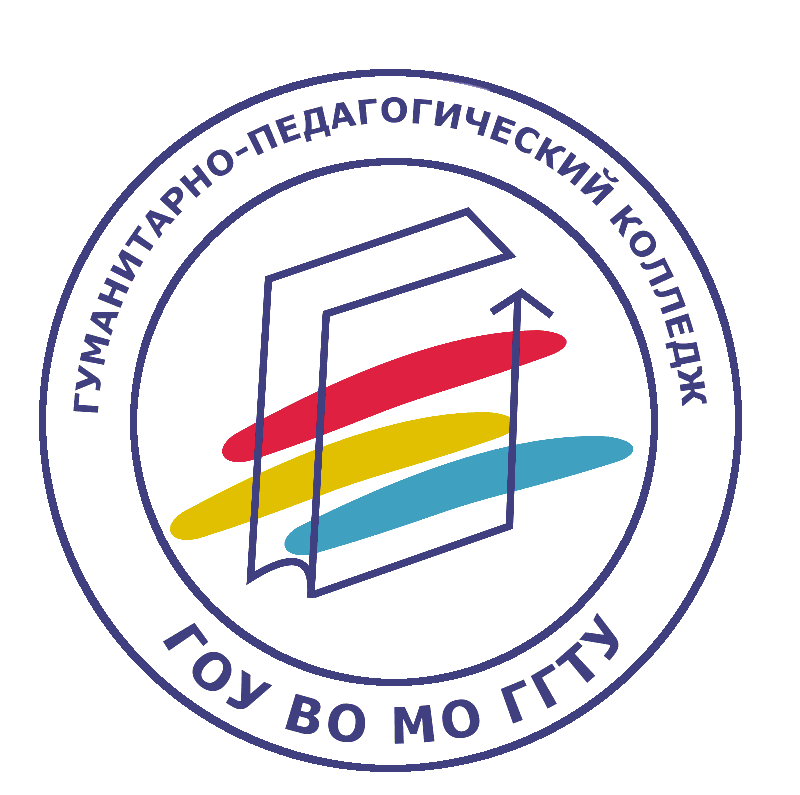 МЕТОДИЧЕСКИЕ РЕКОМЕНДАЦИИпо организации самостоятельной работы студентовпо учебной дисциплинеОГСЭ.07 Основы социологии и политологииСпециальность среднего профессионального образования46.02.01 Документационное обеспечение управления и архивоведениеФорма обучения: очнаяОрехово - Зуево 2018УДК   372.016:[316+32] ББК  74.266Методические рекомендации по  организации самостоятельной работы студентов по учебной дисциплине ОГСЭ.07 «Основы социологии и политологии». Методические рекомендации для студентов очной формы обучения специальности 46.02.01 Документационное обеспечение управления и архивоведение (среднее профессиональное образование) / М.Ю. Уткина  Печатается по решению предметно-цикловой комиссии преподавателей социально-экономических дисциплин ГПК ГГТУПротокол  №6  от « 26 февраля»  2018  года.СодержаниеЦели и задачи методических рекомендаций по организации самостоятельной работы по предмету.Виды самостоятельной работы и время на её реализациюОбщие требования к организации конкретных видов самостоятельной              работы по предмету:            - рекомендации по написанию рефератов            - рекомендации по созданию презентации            - рекомендации по составлению конспектов            - рекомендации по подготовке к семинару            - рекомендации по работе с материалами периодической печати.            - рекомендации по составлению схемы – конспекта.            - рекомендации по выполнению домашнего задания пройденного               на уроке материала.            - рекомендации к написанию эссе.Содержание самостоятельной работыКритерии оцениванияЛитература 1. Цель методических рекомендаций.     Оказать помощи студентам в выполнении самостоятельной работы по дисциплине ОГСЭ.07 «Основы социологии и политологии». По каждой теме раздела сформулированы задания, определено время на их выполнение и критерии оценивания. Требования и рекомендации к выполнению основных видов работ содержатся в 3 разделе, который так и называется «Общие требования к организации конкретных видов самостоятельной работы по предмету», в последнем 6 разделе рекомендаций дана основная и дополнительная литература, которой можно воспользоваться при выполнении самостоятельной работы по каждой теме.Цели и задачи организации самостоятельной работы по предмету: Закрепление и углубление знаний, полученных студентами на лекциях,Подготовка к семинарским занятиям, промежуточным формам контроля знаний (тестированию, контрольным работам и пр.) и итоговому в форме дифференцированного зачета. Формирование навыков работы с литературой, развитию культуры умственного труда и поиска новых знаний.Самостоятельная работа призвана способствовать формированию общих компетенций:                            2.Виды самостоятельной работы и время на её реализацию3.Общие требования к организации конкретных видов самостоятельной работы по предмету.Рекомендации по написанию рефератов:Реферат-это самостоятельная письменная работа студента, носящая описательно-аналитический характер. Студент самостоятельно выбирает тему реферата из предложенного списка, консультируется с преподавателем по содержанию темы, подбору источников и литературы, структуре и оформлению реферата. Реферат предполагает изучение и анализ рекомендованных источников и литературы и обобщенное изложение основных выводов, полученных в процессе работы. Чтобы изложить свое собственное мнение по определенной теме, необходимо сформулировать цель и задачи работы, определить план реферата. После этого надо вновь обратиться к научной литературе, но уже не в целом, а по отдельным вопросам плана. Полученные, в результате анализа источников и литературы выводы, положения, аргументацию необходимо изложить в сжатой и четкой письменной форме. Реферат должен иметь внутреннее единство, строгую логику изложения, завершенность раскрываемой темы. Реферат состоит из введения, основной части, заключения, списка источников и литературы. Во введении раскрывается актуальность темы, формулируется цель и задачи работы, указываются главные источники и литература. В основной части формулируются основные положения, полученные в результате изучения и анализа источников и литературы. Основная часть может включать 3-5 параграфов, последовательно раскрывающих тему. В заключении делаются выводы в соответствии с поставленной целью и задачами. Объем реферата, как правило, не должен превышать 15 страниц машинописного текста. Он должен иметь титульный лист. После титульного листа идет план реферата. Каждый  раздел  реферата начинается с названия.  В конце идет список источников и литературы, составленный по правилам библиографического описания по алфавиту. Если реферат не   соответствует изложенным выше требованиям, то он возвращается на доработку. Защита рефератов проводится на занятиях. Рекомендации по созданию презентации:В оформлении презентаций выделяют два блока: оформление слайдов и представление информации на них. Для создания качественной презентации необходимо соблюдать ряд требований, предъявляемых к оформлению данных блоков.Оформление слайдов:Представление информации:Рекомендации по составлению конспектов:Записывать надо кратко, без лишних слов, самое главное, сокращая сказанное или прочитанное, но чтобы самому можно было разобраться, «расшифровать» сокращение;Записывать так, чтобы конспект при необходимости можно было дополнить, скорректировать. Для этого желательно делать записи следующим образом: оставляя в тетради поля, писать с одной стороны листа тетради, записи делать через «клеточку», оставляя место после окончания раздела (темы). Эти пожелания определяются тем, что при чтении своего конспекта или при работе на занятиях возникает необходимость дополнить конспект, изменить что-то в записях, сделать пометки. Это можно сделать на полях, на свободной стороне листа тетради, между строк, в конце темы (раздела).Записывать надо так, чтобы лучше запомнить, это можно сделать не только обычным способом, но и схематично или графически. Начинать новую мысль, раздел с новой строки.Подчеркивать основной материал, главную мысль, использовать цвет,Располагать материал компактно, не разбрасывая, чтобы при чтении сконцентрировать внимание на отдельных деталях, описании, схеме и т.д.,Записывая, применять принятые сокращения и обозначения формулами, значками, символами.Просмотрите материал: определите особенности текста, его характер, сложность, незнакомые вам термины.Прочтите текст и проанализируйте его, выделите главное, разделите информацию на составляющие части, расположите ее в нужном порядке.Обозначьте основные мысли текста, они называются тезисами, если нужно передать авторскую мысль, пользуйтесь цитатами и помечайте их ссылкой.  При конспектировании лучше пользоваться повествовательными предложениями. Рекомендации по подготовке к семинару:1. Составить план рассмотрения актуальных вопросов по теме.2. Провести работу с учебниками, интернет - ресурсами, статьями и конспектом.3. Сделать выписки по плану в электронном виде или письменном.4. Составить план выступления, тезисы.Рекомендации по работе с материалами периодической печати. Правила анализа информации:1. Прочтите внимательно статьи газет или журналов. Выбери те, которые необходимы.2. Проанализируйте ситуацию. 3. Выскажите свое мнение по содержанию материала.4. Сделайте вывод.Рекомендации по составлению схемы – конспекта. Схема - совокупность составляющих объекта и взаимосвязей между ними, а также изображение или словесное описание, поясняющее эту совокупность; обобщённое изображение какой-либо структуры;Перед составлением схемы прочтите текст целиком. Выделите в нем основные положения, понятия, идеи, формулы. Постарайтесь уловить главную мысль и установите взаимосвязи в тексте. Во время прочтения материала первый раз мысленно подразделяйте его на пункты.Подумайте, что вы будете включать в схему для раскрытия.При создании схемы важно, чтобы информация воспринималась легко и быстро, поэтому применяйте оформительские средства.Рекомендации по выполнению домашнего задания пройденного на уроке материала.Внимательно прочитать текст учебника по заданной теме и конспект лекции, сделанным на уроке. Читая, надо задавать себе вопросы по тексту.Пользоваться справочниками и словарями, чтобы уметь выяснять значение незнакомых слов и выражений.Находить интересующую нужную информацию с помощью компьютера.Изучая заданный материал, сначала надо его понять, а уже потом запомнить.Узнавая новые понятия и явления, надо связывать их по смыслу, с уже известными ранее.Большое задание необходимо разбивать на части и работать над каждой из них в отдельности.Надо составлять план устного ответа и проверять себя.Ответить на вопросы для самоконтроля. Рекомендации к написанию эссе.Эссе – это небольшое сочинениеВ эссе должна быть раскрыта собственная позиция по проблеме с четкой и                       полной аргументацией.Содержание работы должно соответствовать теме эссе.Изложение материала должно быть логичным, грамотным с юридической точки зрения.Автору необходимо показать свою эрудированность, умение свободно ориентироваться в теме.Содержание самостоятельной работыТема 1.1.  Социология как наука1.Сделать конспект по вопросу: «Место социологии в системе наук», используя основную и дополнительную литературу.Тема 1.2.  История социологии  1.Подготовиться к семинару по теме «Основные этапы в развитии социологии», используя основную и дополнительную литературу.  Вопросы для подготовки к семинару:-  Древность и Средневековье – донаучный этап в развитии социологии.- Основные этапы развития социальной философии Нового времени (Взгляды Н.Макиавелли, теория гражданского общества Т.Гоббса).- Роль О.Конта в развитии социологии.- Вклад Э.Дюркгейма в развитие социологии.- Социология марксизма.- Основные этапы развития социологии в России2.Подготовка рефератов (компьютерных презентаций) по темам: 1.Российская общественная мысль в XIX столетии: основные проблемы и темы. 2.Отличие русской социологии от классической западной социологии.3.Теория культурно-исторических типов Н.Я.Данилевского.4.Марксистское направление в русской социологии.  Тема 1.3.  Общество и мировая система.1.Подготовка рефератов (компьютерных презентаций) по темам: «Проблема общества как системы», «Взаимосвязь государства и общества», 2. Подобрать информацию по теме, используя различные источники. 3.Выполните проблемное задание: Как влияли войны на развитие общества? Они выполняли прогрессивную или регрессивную функцию?Тема 2.1.  Социальные институты 1. Используя основную литературу, составить текстовую таблицу «Социальные институты» по форме:2.Подготовка рефератов (компьютерных презентаций) по темам: «Проблема развития института семьи», «Проблема развития института образования», «Роль СМИ в формировании духовной сферы общества», «Образование как социальный институт. Цели и задачи реформирования образования в современной России».Тема 2.2. Социальные общности и группы   1.Подобрать информацию по теме «Социальная структура российского общества», используя различные источники.Тема 2.3. Социальная стратификация 1.Составить тезисный план, используя основную и дополнительную литературу.Тема 2.4. Социальная мобильность1.Выполните проблемное задание: Вспомните или прочтите сборники сказок. Приведите несколько названий и укажите, какой тип или вид мобильности в них описан.Тема 2.5. Культура как социальное явление1.Подбор информации по теме «Развитие и механизмы распространения культуры».    Используются различные источники: интернет, периодические издания и т.д.  Тема 3.1. Личность в системе социальных отношений.1.Подготовка рефератов (компьютерных презентаций) по темам: «Всестороннее и гармоничное развитие личности», «Творческий потенциал личности», «Личность как социальный феномен», «Свободное время и развитие личности». Тема 3.2. Социализация личности1.Выполните проблемное задание: Проведите самостоятельное исследование на тему «Влияние опыта социализации родителей на воспитание детей». Для этого:Расспросите родителей об их детстве, выясните, как их воспитывали.  Какие методы наказания к ним применялись, чему и как их учили родители.Сравните методы воспитания, которые употреблялись по отношению к вашим родителям, с теми методами, к которым они прибегают, воспитывая вас.Передается ли опыт социализации из поколения в поколение? Какие изменения происходят со временем и чем они объясняются?2.Подготовка рефератов (компьютерных презентаций) по темам: «Проблема социализации личности», «Личность и общество»,  «СМИ в системе общества».  Тема 3.3. Социальные роли и социальное поведение1.Подготовка рефератов (компьютерных презентаций) по темам: «Социальная связь и социальный контроль», Молодёжные организации и движения в современной России, «Особенности молодёжной культуры в современной России», «Культура как фактор социальных изменений», «Реформа и революция как виды социального движения».2.Выполните проблемное задание: Проанализируйте историю России. Установите периоды, когда был особенно сильно развит внешний контроль и особенно слабо – внутренний. Опишите последствия диктатуры, ее методы и формы. Тема 3.4. Социальные отклонения1.Подготовка рефератов (компьютерных презентаций) по темам: «Проблема девиантного поведения,  «Молодежная преступность как девиантное поведение».Тема 3.5. Социальные конфликты и способы их разрешения1.Повторить весь изученный материал раздела «Социология», подготовиться к контролю знаний. Учебник Демидов Н.М. Основы социологии и политологии, раздел 1.  Рекомендации по подготовке к контролю знаний: Необходимо освежить в памяти теоретические аспекты: прочитать соответствующие параграфы учебника, записи в тетради. Повторить определения. Активно пользоваться справочной литературой. Уточнить непонятные моменты. Если у вас есть вопросы, с которыми вы не можете справиться самостоятельно, обратитесь за консультацией. Если вам предстоит тестирование, помните – в этом случае нельзя торопиться, выбирать первый, показавшийся правильным ответ. Обязательно тщательно проверяйте все варианты ответа. Тема 4.1. Предмет политологии1.Подготовка рефератов (компьютерных презентаций) по темам: «Политические идеи Древнего мира», «Социально-политическая мысль эпохи Средневековья и Нового времени», «Современные политические теории».   Тема 5.1. Политическая система общества  1.Подготовка рефератов (компьютерных презентаций) по темам: «Развитие политической системы в информационном обществе», «Государство и политическая система общества» Политические системы России и США: сравнительный анализ».Тема 5.2. Власть и властные отношения1. Составить конспект – схему по теме, используя различные источники.Тема 5.3. Политические режимы1. Составить конспект – схему, используя различные источники.Тема 5.4.Государство и гражданское общество1. Сделать конспект по теме « Роль гражданского общества в государстве», используя различные источники.Тема 5.5 Политические партии и партийные системы1. Подготовка рефератов (компьютерных презентаций) по темам: «Проблемы российской многопартийной системы»,  «Основные направления деятельности партии «Единая Россия, «Структура идеятельность политической партии «...» (указывается название конкретной современной партии по выбору студента)Тема 5.6.  Политическая элита и политическое лидерство1.Написать эссе: «Имидж политического лидера».   Рекомендации к написанию эссе:В эссе должна быть раскрыта собственная позиция по проблеме с четкой и полной аргументацией.Содержание работы должно соответствовать теме эссе.Изложение материала должно быть логичным, грамотным Автору необходимо показать свою эрудированность, умение свободно ориентироваться в теме.Тема 5.7. Политическая культура и политическое сознание1.Написать эссе: «Политическая этика».        Тема 5.8. Мировая политика и международные отношения1.Подготовка рефератов (компьютерных презентаций) по темам: «Международные отношения на современном этапе», «Внешняя политика России на современном этапе», «Место России в мировом сообществе», «Глобальные социальные проблемы современности, «Взаимоотношения России и НАТО: анализ и прогноз», «Взаимоотношения России и КНР: анализ и прогноз», «Международныйтерроризм: мифы и реальность» и др. 2.Подбор информации по материалам периодической печати.        Тема 5.9. Социально- политические процессы в России 1. Подготовка к семинару. Вопросы:Как изменялись политическая, и социальная сферы нашего общества в начале XXI века? Отметьте положительные и не совсем положительные изменения.Модернизация: понятие, сущность. Проблемы модернизации современной России.Перспективы становления и развития гражданского общества в России.Особенности демократических процессов в России.Влияние политических процессов на социальную политику.2. Повторение изученного материала по разделу «Политология», подготовка к контролю знаний.3.Подбор информации по материалам периодической печати.Критерии оцениванияОценка устных ответовОценка «5» ставится в том случае, если студентправильно понимает сущность вопроса, дает точное определение и истолкование основных понятий;строит ответ по собственному плану, сопровождает ответ новыми примерами, умеет применить знания в новой ситуации;может установить связь между изучаемым и ранее изученным материалом из курса информатики, а также с материалом, усвоенным при изучении других предметов.Оценка «4» ставится, еслиответ студента удовлетворяет основным требованиям к ответу на оценку «5», но дан без использования собственного плана, новых примеров, без применения знаний в новой ситуации, без использования связей с ранее изученным материалом и материалом, усвоенным при изучении других предметов;студент допустил одну ошибку или не более двух недочетов и может их исправить самостоятельно или с небольшой помощью учителя.Оценка «3» ставится, если студент:правильно понимает сущность вопроса, но в ответе имеются отдельные пробелы в усвоении вопросов курса информатики, не препятствующие дальнейшему усвоению программного материала;допустил не более одной грубой ошибки и двух недочетов, не более одной грубой и одной негрубой ошибки, не более двух-трех негрубых ошибок, одной негрубой ошибки и трех недочетов;допустил четыре-пять недочетов.Оценка «2» ставится, если студент не овладел основными знаниями и умениями в соответствии с требованиями программы и допустил больше ошибок и недочетов, чем необходимо для оценки 3.Критерии и показатели, используемые при оценивании учебного реферата Оценивание рефератаРеферат оценивается по 100 балльной шкале, балы переводятся в оценки успеваемости следующим образом: • 86 – 100 баллов – «отлично»; • 70 – 75 баллов – «хорошо»; • 51 – 69 баллов – «удовлетворительно;• мене 51 балла – «неудовлетворительно».Критерии и показатели, используемые при оценивании ЭССЕ.Эссе оценивается на «5» баллов, если:1.Представлена собственная точка зрения (позиция, отношение) при раскрытии проблемы;2.Проблема раскрыта на теоретическом уровне, в связях и с обоснованиями, с корректным использованием терминов и понятий в контексте ответа;3.Дана аргументация своего мнения с опорой на факты общественной жизни или личный социальный опыт.Эссе оценивается на «4» балла, если:1.Представлена собственная точка зрения (позиция, отношение) при раскрытии проблемы;2.Тема раскрыта с корректным использованием терминов и понятий в контексте ответа (теоретические связи и обоснования не присутствуют или явно непрослеживаются);3.Дана аргументация своего мнения с опорой на факты общественной жизни или личный социальный опыт.Эссе оценивается на «3» балла, если:1.Представлена собственная точка зрения (позиция, отношение) при раскрытии проблемы;2. Тема раскрыта при формальном использовании терминов;3. Дана аргументация своего мнения с опорой на факты общественной жизни или личный социальный опыт без теоретического обоснования.Эссе оценивается на «2» балла, если:Слабо представлена собственная точка зрения (позиция, отношение) при раскрытии темы; Тема раскрыта на бытовом уровне; аргументация своего мнения слабо связана с раскрытием проблемы. Критерии и показатели, используемые при оценивании конспектаКритерии оценивания презентаций1.Связь презентации с заявленной темой (соответствие целям и задачам)2.Содержание презентации: -  Достоверная информация о справках и текущих событиях-  Примеры, сравнения, цитаты            -  Все заключения подтверждены достоверными источниками-  Язык изложения материала понятен аудитории-  Актуальность, точность и полезность содержания-  Интерес у аудитории3. Заключение презентации (выводы, подведение итогов)4. Подача материала проекта-презентации: дикция, свободное владение материалом5.Графическая информация, дизайнПараметры оценивания презентацииПо каждому из критериев присваиваются баллы от 2 до5:2 балла – это низкий уровень;3-4 балла – это средний уровень;5 баллов – высокий уровень ;Итоговое количество баллов:25-20 баллов  «отлично»19-15 баллов  «хорошо»14-10 баллов  «удовлетворительно»Менее 10 баллов «неудовлетворительно»Итоговый дифференцированный зачет проводится в устной форме.Рекомендации по подготовке к зачету: Упорядочьте свои конспекты, записи, задания.Прикиньте время, необходимое вам для повторения материала.Составьте расписание с учетом скорости повторения материала.Проверьте себя на знание материала.Отметьте в вопроснике знаками, что вы знаете и какие у вас затруднения.Составьте план повторения материала в соответствии с собственным ритмом работы. При необходимости сделайте памятки источников литературы к тому или иному вопросу, запишите основные понятия, которые нужно запомнить. Это могут быть даты, термины и т.д.Составьте опорную схему ответа по вопросу.Вопросы к дифференцированному зачету: Социология как наука.Социологическое исследование.Социальные институты.Социальные общности и социальные группы.Социальная стратификация.Социальная мобильность. Личность: её социальные роли и социальное поведение.Сущность, этапы, механизмы социализации.Девиантное поведение как социологическая проблема.  Социальный контроль.11. Социальные конфликты и способы их разрешения.12.  Социальные движения. 13.  Социальные процессы14. Социальные и этнонациональные отношения.15. Общество как социокультурная система.16. Предмет политологии. 17. Субъекты политики. 18. Политическая система.19. Политическая власть и властные отношения.20. Государство и общество.21. Формы правления.22. Политические режимы.23. Выборы и избирательная система.24. Политическая элита и лидерство.25. Политические партии и партийные системы.26. Политическое сознание, поведение, культура.27. Мировая политика и международные отношения.28. Социально- политические процессы в России.РЕКОМЕНДУЕМАЯ ЛИТЕРАТУРА И ИНТЕРНЕТ-РЕСУРСЫОсновные источники:1. Демидов Н.Н. Основы социологии и политологии: учебное пособие для студентов сред. проф. учеб. заведений / 13-е изд. М.: Изд. центр «Академия», 2015.2. Дмитриев В.В., Дымченко Л.Д. Основы социологии и политологии: учебное пособие для колледжей и техникумов, Спб, СпецЛит, 2012, 256 с. // ЭБС «Университетская библиотека онлайн».Дополнительные источники: 1. Мухаев Р.Т. Основы социологии и политологии, М: Юнити-Диана, 2012, с.495. 2. Кравченко А.и. Основы социологии и политологии. Учебник для СПО. М.: ТК Велби,   Проспект, 2008. 352с.   3. Грязнова А.Г. Политология. 3-е изд., перераб.и доп. М.: ИНФРА-М, 2010. с.3964. Добреньков В.И. Социология / В.И.Добреньков, А.И.Кравченко. М.: ИНФРА-М, 2007.5. Кернаценский М.В. и др. Основы социологии политологии. Уч. пособ. для СПО. М.:  ИНФРА-М, 2004.6. Козырев Г.И. Политология. М.: ФОРУМ, ИНФРА-М, 2010, с.368.7. Мухаев Р.Т. Политология:  М.: Проспект, 2010, с.400.8. Волков Ю.Г. Основы социологии и политологии М.: Изд. Инфра-М, Альфа-М, 2014, с. 224// ЭБС «Университетская библиотека онлайн».9. Куликов Л.М. Основы социологии и политологии, Изд.КноРус, 2014, с.304. // ЭБС «Университетская библиотека онлайн».10. Козырев Г.И. Основы социологии и политологии, М.: «Форум»: НИЦ ИНФРА-М,2014. – с.272. Интернет ресурсы:1.www.nhtk-edu.ru/...i/osnovi-sotsiologii-i-politologii2.www.collegemvd.by/sgd_materials_oso.html3.www.mkgt.ru/...06 Основы социологии и политологииПонимать сущность и социальную значимость своей будущей профессии, проявлять к ней устойчивый интерес.ОК-1Организовывать собственную деятельность, определять методы решения профессиональных задач, оценивать их эффективность и качество.ОК-2Принимать решения в стандартных и нестандартных ситуациях и нести за них ответственность.ОК-3Осуществлять поиск и использование информации, необходимой для эффективного выполнения профессиональных задач, профессионального и личностного развития.ОК-4Использовать информационно-коммуникационные технологии для совершенствования профессиональной деятельности.ОК-5Работать в коллективе и команде, эффективно общаться с коллегами, руководством, потребителями.ОК-6Брать на себя ответственность за работу членов команды (подчиненных), результат выполнения заданий.ОК-7Самостоятельно определять задачи профессионального и личностного развития, заниматься самообразованием, осознанно планировать повышение квалификации.ОК-8Ориентироваться в условиях частой смены технологий в профессиональной деятельности.ОК-9Название темы   Виды самостоятельной работыВремяФормируемые компетенцииРАЗДЕЛ 1. СОЦИОЛОГИЧЕСКОЕ ЗНАНИЕТема 1.1.  Социология как наука Тема 1.2.  История социологииТема 1.3.  Общество и мировая системаРАЗДЕЛ 2. ОБЩЕСТВО – КАК СОЦИОКУЛЬТУРНАЯ СИСТЕМАТема 2.1.  Социальные институтыТема 2.2. Социальные общности и группыТема 2.3.Социальная стратификация Тема 2.4. Социальная мобильностьТема 2.5.Культура как социальное явлениеРАЗДЕЛ 3.  ЛИЧНОСТЬ И ОБЩЕСТВОТема 3.1. Личность в системе социальных отношенийТема 3.2. Социализация личностиТема 3.3. Социальные роли и социальное поведениеТема 3.4. Социальные отклоненияТема 3.5. Социальные конфликты и способы их разрешенияРАЗДЕЛ 4. ПОЛИТОЛОГИЯ КАК НАУКАТема 4.1. Предмет политологииТема 5.1. Политическая система обществаТема 5.2. Власть и властные отношенияТема 5.3. Политические режимыТема 5.4.Государство и гражданское обществоТема 5.5.Политические партии и партийные системыТема 5.6.  Политическая элита и политическое лидерствоТема 5.7. Политическая культура и политическое сознаниеТема 5.8. Мировая политика и международные отношенияТема 5.9. Социально-экономические и политические процессы в России.Сделать конспект по теме «Место социологии в системе наук».Подготовка к семинару по вопросам преподавателя.Подготовка рефератов (компьютерных презентаций).Подготовка рефератов (компьютерных презентаций).Подбор информации по теме.Выполнить проблемное задание:Составить текстовую таблицу Подготовка рефератов (компьютерных презентаций) Подбор информации по теме «Социальная структура российского общества». Составить тезисный план по теме.Выполнить  проблемное задание:Подбор информации по теме «Развитие и механизмы распространения культуры». Подготовка рефератов (компьютерных  презентаций)Выполнить проблемное задание:Подготовка рефератов (компьютерных презентаций)Подготовка рефератов (компьютерных  презентаций)Выполнить проблемное задание.Подготовка рефератов (компьютерных  презентаций)Повторить раздел «Социология»  Сделать конспект по теме « Предмет политологии»Подготовка рефератов (компьютерных презентаций) Составить конспект – схему по теме.Составить конспект – схему по теме.Сделать конспект по теме « Роль гражданского общества в государстве»Подготовка рефератов (компьютерных  презентаций) Написание эссе: «Имидж политического лидера».  Написание эссе: «Политическая этика».      Подготовка рефератов (компьютерных  презентаций) Подбор информации по материалам периодической печати.Подготовка к семинару по вопросам преподавателя. Повторение раздела «Политология».Подбор информации по материалам периодической печати.                                                                    Всего:                      0,50,50,50,50,50,50,50,510,50,50,50,50,50,50,50,50,50,50,50,50,50,512ОК1; ОК4; ОК5;ОК2; ОК4 -ОК8; ОК1 – ОК9;ОК2; ОК4-ОК8;ОК1; ОК2;ОК4;ОК8; ОК1;  ОК2;ОК4;ОК8; ОК1; ОК2;ОК4;ОК8; ОК2; ОК4 -ОК8; ОК2; ОК4 -ОК8;ОК1 – ОК9;ОК1 – ОК9;ОК1 – ОК9;ОК2; ОК4; ОК6; ОК8;ОК1 –ОК6; ОК8; ОК2; ОК4 -ОК8;ОК2; ОК4 -ОК8;ОК2; ОК4; ОК6; ОК8;ОК1 – ОК9;ОК2; ОК4; ОК6; ОК8;ОК4; ОК8;ОК1 – ОК9;ОК1 – ОК9;Общие требованияПрезентация не должна быть меньше 15 слайдов. Первый лист – это титульный лист, на котором обязательно должны быть представлены: название проекта; название организации; фамилия, имя, отчество автора; № группы, специальность. Следующим слайдом должно быть содержание, где представлены основные этапы (моменты) презентации.4.Последними слайдами презентации должен быть список литературы. Стиль   Соблюдайте единый стиль оформления    Избегайте стилей, которые будут отвлекать от самой презентации.    Вспомогательная информация не должны преобладать над основной информацией (текстом, иллюстрациями).  Фон1.      Для фона предпочтительны холодные тонаИспользование цветаНа одном слайде рекомендуется использовать не более трех цветов: один для фона, один для заголовка, один для текста.Для фона и текста используйте контрастные цвета.Анимационные эффектыИспользуйте возможности компьютерной анимации для представления информации на слайде.Не стоит злоупотреблять различными анимационными эффектами, они не должны отвлекать внимание от содержания информации на слайде.Содержание информацииИспользуйте короткие слова и предложения.Минимизируйте количество предлогов, наречий, прилагательных.Заголовки должны привлекать внимание аудитории.Расположение информации на странице Предпочтительно горизонтальное расположение информацииНаиболее важная информация должна располагаться в центре экрана.Если на слайде располагается картинка, надпись должна располагаться под ней.ШрифтыДля заголовков – не менее 24.Для информации не менее 18.Нельзя смешивать разные типы шрифтов в одной презентации.Для выделения информации следует использовать жирный шрифт, курсив или подчеркивание.Нельзя злоупотреблять прописными буквами (они читаются хуже строчных).Способы выделения информацииСледует использовать:рамки; границы, заливку;штриховку, стрелки;рисунки, диаграммы, схемы для иллюстрации наиболее важных фактовОбъем информацииНе стоит заполнять один слайд слишком большим объемом информации: люди могут единовременно запомнить не более трех фактов, выводов, определений.Наибольшая эффективность достигается тогда, когда ключевые пункты отображаются по одному на каждом отдельном слайде.Виды слайдовДля обеспечения разнообразия следует использовать разные виды слайдов:с текстом;с таблицами;с диаграммами.Социальный институтФункции и значениеКритерии Показатели1.Новизна реферированного текста Макс. - 20 баллов - новизна и самостоятельность в постановке проблемы, в формулировании нового аспекта выбранной для анализа проблемы;  - актуальность проблемы и темы;  - наличие авторской позиции, самостоятельность суждений.2. Степень раскрытия сущности проблемы
Макс. - 30 баллов  - соответствие плана теме реферата;  - соответствие содержания теме и плану реферата  - полнота и глубина раскрытия основных понятий проблемы;  - обоснованность способов и методов работы с материалом;  - умение работать с литературой, систематизировать и структурировать материал;  - умение обобщать, сопоставлять различные точки зрения по рассматриваемому вопросу, аргументировать основные положения и выводы.3. Обоснованность выбора источников
Макс. - 20 баллов  - круг, полнота использования литературных источников по проблеме  - привлечение новейших работ по проблеме (журнальные публикации, материалы сборников научных трудов и т.д.).4. Соблюдение требований к оформлению Макс. - 15 баллов  - правильное оформление ссылок на используемую литературу;  -грамотность и культура изложения;  - владение терминологией и понятийным аппаратом проблемы;  - соблюдение требований к объему реферата;  - культура оформления: выделение абзацев.5. Грамотность Макс. - 15 баллов  - отсутствие орфографических и синтаксических ошибок, стилистических погрешностей;  - отсутствие опечаток, сокращений слов, кроме общепринятых;  - литературный стиль.Оценка «5»Оценка «4»Оценка «3»Оценка «2»Содержаниеконспекта Работа полностью завершена  Почти полностью сделаны наиболее важные компоненты работыНе все важнейшие компоненты работы выполнены Работа сделана фрагментарно и с помощью преподавателяРабота демонстрирует глубокое понимание описываемых процессов   Работа демонстрирует понимание основных моментов, хотя некоторые детали не уточняются Работа демонстрирует понимание, но неполное Работа демонстрирует минимальное пониманиеДаны интересные дискуссионные материалы. Грамотно используется научная лексикаИмеются некоторые материалы дискуссионного характера. Научная лексика используется, но иногда не корректно.Дискуссионные материалы есть в наличии, но не способствуют пониманию проблемы. Научная терминология или используется мало, или используется некорректно.  Минимум дискуссионных материалов. Минимум научных терминов Студент предлагает собственную интерпретацию или развитие темы (обобщения, приложения, аналогии)Студент в большинстве случаев предлагает собственную интерпретацию или развитие темы.Студент иногда предлагает свою интерпретациюИнтерпретация ограничена или беспочвеннаГрамотностьНет ошибок: ни грамматических, ни синтаксическихМинимальное количество ошибок Есть ошибки, мешающие восприятиюМного ошибок, делающих материал трудночитаемым 